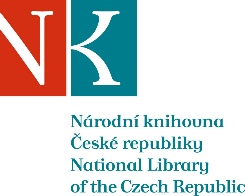 Zpráva ze zahraniční služební cestyJméno a příjmení účastníka cestyLukáš BabkaPracoviště – dle organizační strukturySlovanská knihovna (4.2)Pracoviště – zařazeníředitelDůvod cestyMezinárodní kolokvium „100 let Russkoj akcii čechoslovackogo pravitelstva: Vzgljad iz XXI veka“Místo – městoMoskvaMísto – zeměRuskoDatum (od-do)18.–21. 10. 2021Podrobný časový harmonogram18.10. – cesta Praha – Moskva19.10. – mezinárodní kolokvium, vernisáž výstavy20.10. – pracovní jednání21.10. – cesta Moskva – PrahaSpolucestující z NK-Finanční zajištěníletenka a ubytování na náklady pořadatelů, ostatní NKCíle cestyÚčast na mezinárodním kolokviu věnovaném stému výročí vyhlášení Ruské pomocné akce, které pořádali Dům ruského zahraniční (partnerská organizace SK) a Velvyslanectví ČR v Moskvě. Člen organizačního komitétu akce. Účast na navazující vernisáži výstavy věnované Ruské pomocné akci.Pracovní jednání.Akvizice.Plnění cílů cesty (konkrétně)Účast na mezinárodním kolokviu, projev. Účast na vernisáži výstavy.Pracovní jednání – velvyslanectví ČR v RF, Memorial, Dům ruského zahraničí, dodavatel ruské literatury.Program a další podrobnější informace18.10. – cesta Praha – Moskva, setkání s velvyslancem ČR v Moskvě V. Pivoňkou, jeho kolegy a dalšími českými účastníky kolokvia19.10. – konání mezinárodního kolokvia „100 let Russkoj akcii čechoslovackogo pravitelstva: Vzgljad iz XXI veka“, vernisáž výstavy „100 let Russkoj akcii pomošči“20.10. – pracovní schůzky s představiteli Domu ruského zahraničí týkající se probíhající i plánované spolupráce, schůzka s kolegy z organizace Memorial, akvizice literatury21.10. – jednání s dodavatelem ruské literatury pro fond SK, akvizice literatury, návštěva Velvyslanectví ČR v Moskvě, večer cesta Moskva – PrahaPřivezené materiály8 knih zakoupeno, 6 knižních darů, dvě krabice knižních darů ponechány v Moskvě k transportuDatum předložení zprávy22.10.2021Podpis předkladatele zprávyPodpis nadřízenéhoVloženo na IntranetPřijato v mezinárodním oddělení